Health champion “indoor picnic”12th July 2016, Certacs House, West Lancs CVSAt our “indoor picnic” we did some Ketso (http://www.ketso.com/)What is Ketso?Ketso (‘action’ in Lesotho) is a toolkit for giving people space to talk and share ideas in a creative way, using a felt workspace. The photographs below show the Ketso in action. There were 12 of us altogether during the Ketso. Our KetsoAt the centre of our workspace we had the health champion role, the ‘tree trunk’. We then had six branches: self, individuals, groups, communicating, connecting and training.We added four types of leaves to our branches: brown (“the soil”) - for ‘brief interventions’ (how had we helped?) green (“new shoots”) - for ideasgrey (“rain clouds”) - for barriers yellow - for future goals (what next?)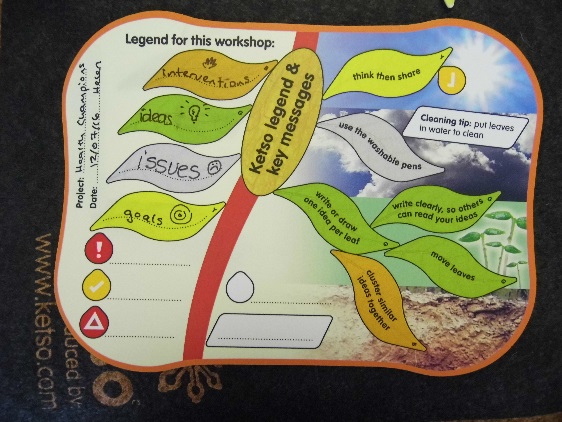 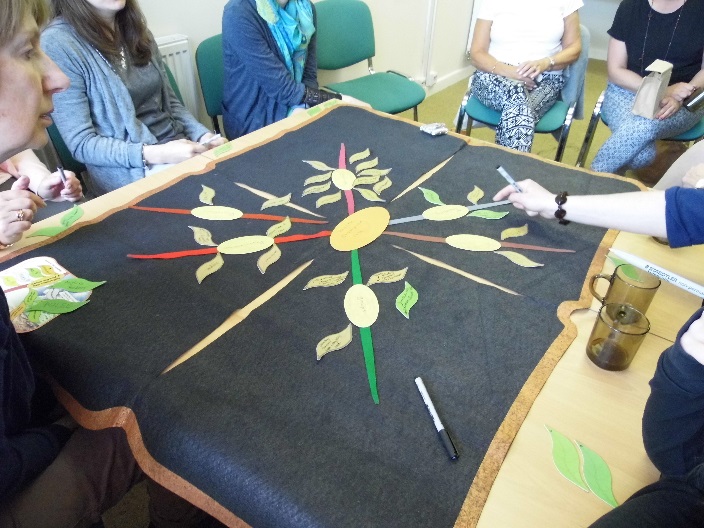 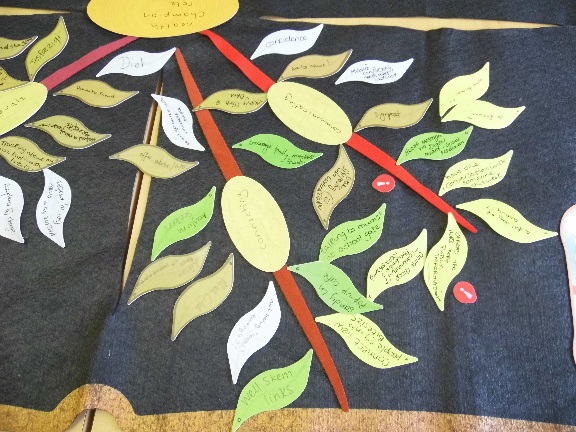 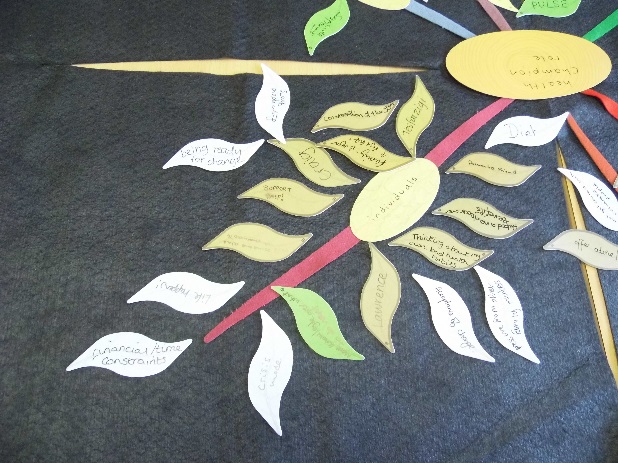 The results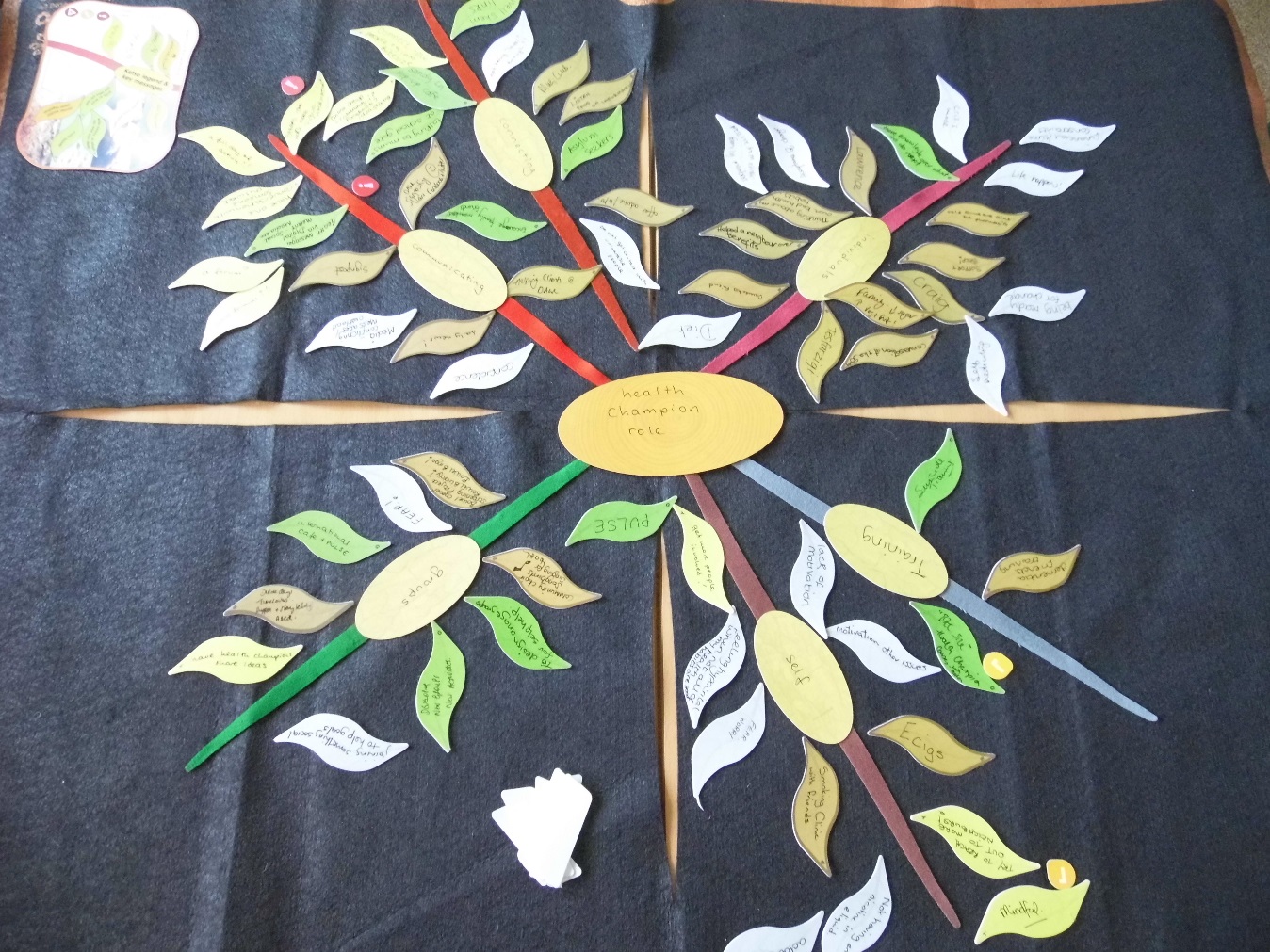 What we decided is important: Spread the word - more public information (tell people what a ‘health champion’ is!)Health messages via digital means, social media etc. What will move us forward: Mindful – think mindfully.  "Bite size" health champion courses. Step people into the role/the qualification. Taster sessions will make it easier for local people to learn about health and lifestyle change; they allow people to participate and to meet others, creating connections.The leaves in detailTotal ideas67Ideas per participant 6communicating1 How have you helped? (Interventions)helping clients DAWLcommunicating1 How have you helped? (Interventions)reading out the daily health news at work!communicating1 How have you helped? (Interventions)signpostcommunicating1 How have you helped? (Interventions)signposting through Facebook and Twitterconnecting1 How have you helped? (Interventions)mug clubconnecting1 How have you helped? (Interventions)listen. Pass on informationconnecting1 How have you helped? (Interventions)offer advice, infogroups1 How have you helped? (Interventions)bowel cancer screening project- bowel buddy! Bowel bingo!groups1 How have you helped? (Interventions)community choir - singing for healthgroups1 How have you helped? (Interventions)Divine Days. Timesavers. Puppets and storytelling. individuals1 How have you helped? (Interventions)individuals1 How have you helped? (Interventions)thinking about my own bad health habitsindividuals1 How have you helped? (Interventions)helped a neighbour over benefitsindividuals1 How have you helped? (Interventions)individuals1 How have you helped? (Interventions)conversation at the gymindividuals1 How have you helped? (Interventions)family - sugar down - veg & fruit up!individuals1 How have you helped? (Interventions)individuals1 How have you helped? (Interventions)support, help!individuals1 How have you helped? (Interventions)told someone about the pharmacistindividuals1 How have you helped? (Interventions)helped a neighbour over benefitsindividuals1 How have you helped? (Interventions)dementia friendself1 How have you helped? (Interventions)smoking clinic with friendsself1 How have you helped? (Interventions)ECigstraining1 How have you helped? (Interventions)Dementia Friends training ! communicating2 New ideas?health message via digital means, social media etc.! training2 New ideas?"Bite size" health champion courses with Helencommunicating2 New ideas?encourage family members, friendscommunicating2 New ideas?talking to mums at school gatesconnecting2 New ideas?asylum seekersconnecting2 New ideas?Well Skem linksgroups2 New ideas?to design an age group for self helpgroups2 New ideas?developing new groups, new activitiesgroups2 New ideas?Sandy Lane pop-up cafegroups2 New ideas?International cafe - Concoursegroups2 New ideas?PULSEindividuals2 New ideas?more knowledge over what to do nexttraining2 New ideas?suicide awareness trainingcommunicating3 Barriers?media - conflicting messages/overloadcommunicating3 Barriers?confidenceconnecting3 Barriers?not being "local" enough!connecting3 Barriers?do not have contact with vulnerable peoplegroups3 Barriers?fear! (men - of seeking advice)groups3 Barriers?joining something social to help goalsindividuals3 Barriers?crisis mode - people go back to old behaviourindividuals3 Barriers?financial and time constraintsindividuals3 Barriers?life happens!individuals3 Barriers?being ready for changeindividuals3 Barriers?self-medicatingindividuals3 Barriers?dietindividuals3 Barriers?pressure from other family membersindividuals3 Barriers?acceptance of changeself3 Barriers?lack of motivationself3 Barriers?motivation other issuesself3 Barriers?feeling hypocritical when not all of my health habits are goodself3 Barriers?fear, worryself3 Barriers?addictionsself3 Barriers?not having enough nicotine in eliquid! communicating4 Goals - what next?spread the word - more public information! self4 Goals - what next?mindfulcommunicating4 Goals - what next?online group - community i? Facebook? ideas sharing communicating4 Goals - what next?a full day of activity?! communicating4 Goals - what next?have one conversation with someone this weekcommunicating4 Goals - what next?a forum? how formal?connecting4 Goals - what next?connect new people e.g. into "Bitesize" courses groups4 Goals - what next?have health champions share ideasself4 Goals - what next?get more people involved!self4 Goals - what next?try to reach out to more neighbours!